January 26, 2017Mr. Charles BarnesChief Financial OfficerC&T Enterprises, Inc.33 Austin StreetP.O. Box 138Wellsboro, PA   16901   Re:	Management Efficiency Investigation of Citizens’ Electric Company, Wellsboro Electric Company, and Valley Energy, Inc.; D-2016-2537443, D-2016-2537444, D-2016-2537445Dear Mr. Barnes:	The Commission appreciates the cooperation extended to our staff by the management and employees of Citizens’ Electric Company, Wellsboro Electric Company, and Valley Energy, Inc. (collectively referred to as the C&T Companies) and their affiliates during the Management Efficiency Investigation (MEI).  We seek your further cooperation in implementing the follow-up recommendations cited in the MEI report.	At its Public Meeting of January 26, 2017, the Commission acknowledged receipt of the C&T Companies’ January 10, 2017 Implementation Plan and released it, along with the Audit Staff’s MEI report, to the public.  The Commission notes that the C&T Companies’ Implementation Plan indicates acceptance of all five follow-up recommendations.  Receipt of the Implementation Plan does not constitute acceptance by the Commission of the actions already taken, those to be taken, or the explanations and analysis provided.  The C&T Companies’ implementation actions, together with any explanations and cost/benefit analyses, may be reviewed by the Commission at a later date.  This review would be made to determine if the C&T Companies have effectively implemented the follow-up recommendations.	Accordingly, the Commission directs the C&T Companies to proceed with the January 10, 2017 Implementation Plan.  The Commission’s direction to proceed with the Implementation Plan should not be construed as approval of the plan.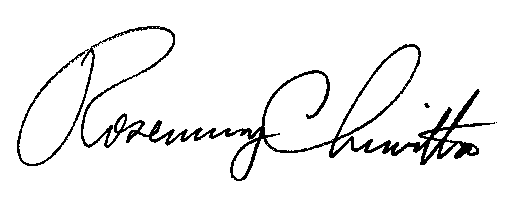 							Sincerely,							Rosemary Chiavetta							SecretaryContact Person:	John Clista	(717) 772-0317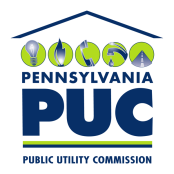 COMMONWEALTH OF PENNSYLVANIAPENNSYLVANIA PUBLIC UTILITY COMMISSIONP.O. BOX 3265, HARRISBURG, PA 17105-3265IN REPLY PLEASE REFER TO OUR FILE